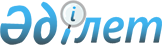 О внесении изменений и дополнений в решение от 25 декабря 2008 года № 11/3-IV "О районном бюджете на 2009 год"
					
			Утративший силу
			
			
		
					Решение Глубоковского районного маслихата Восточно-Казахстанской области от 22 июля 2009 года N 17/2-IV. Зарегистрировано управлением юстиции Глубоковского района Департамента юстиции Восточно-Казахстанской области 28 июля 2009 года за N 5-9-111. Прекращено действие по истечении срока, на который решение было принято, на основании письма Глубоковского районного  маслихата от 28 декабря 2009 года № 345     

 Сноска. Прекращено действие по истечении срока, на который решение было принято, на основании письма Глубоковского районного  маслихата от 28.12.2009 № 345.

      Руководствуясь статьей 109 Бюджетного кодекса Республики Казахстан, решением Восточно-Казахстанского областного маслихата от 14 июля 2009 года № 14/179-IV «О внесении изменений и дополнений в решение от 19 декабря 2008 года № 10/129-IV «Об областном бюджете на 2009 год», (зарегистрировано в Реестре государственной регистрации нормативных правовых актов № 2509), подпунктом 1) пункта 1 статьи 6 Закона Республики Казахстан «О местном государственном управлении и самоуправлении в Республике Казахстан», Глубоковский районный маслихат РЕШИЛ:



      1. Внести в решение Глубоковского районного маслихата «О районном бюджете на 2009 год» от 25 декабря 2008 № 11/3-IV (зарегистрировано в Реестре государственной регистрации нормативных правовых актов № 5-9-93, опубликовано в газете «Огни Прииртышья» от 9 января 2009 года № 2 с внесенными изменениями и дополнениями решением от 18 февраля 2009 года № 14/4-IV «О внесении изменений и дополнений в решение от 25 декабря 2008 года № 11/3-IV «О районном бюджете на 2009 год», зарегистрировано в Реестре государственной регистрации нормативных правовых актов № 5-9-100, опубликовано в газете «Огни Прииртышья» от 6 марта 2009 года № 10, решением от 22 апреля 2009 года № 15/2-IV «О внесении изменений и дополнений в решение от 25 декабря 2008 года № 11/3-IV «О районном бюджете на 2009 год», зарегистрировано в Реестре государственной регистрации нормативных правовых актов № 5-9-104, опубликовано в газете «Огни Прииртышья» от 15 мая 2009 года № 20) следующие изменения и дополнения:



      1) пункт 1 изложить в следующей редакции:

      «1. Утвердить районный бюджет на 2009 год согласно приложению 1 в следующих объемах:

      1) доходы – 2319123,7 тысячи тенге, в том числе по:

      налоговым поступлениям – 827659 тысяч тенге;

      неналоговым поступлениям – 3220 тысяч тенге;

      поступлениям от продажи основного капитала – 21118 тысяч тенге;

      поступлениям трансфертов – 1467126,7 тысяч тенге;

      2) затраты – 2321571,6 тысяча тенге;

      3) чистое бюджетное кредитование – 0 тысяч тенге, в том числе:

      бюджетные кредиты – 0 тысяч тенге;

      погашение бюджетных кредитов – 0 тысяч тенге;

      4) сальдо по операциям с финансовыми активами – 0 тысяч тенге;

      приобретение финансовых активов – 0 тысяч тенге;

      поступление от продажи финансовых активов государства – 0 тысяч тенге;

      5) дефицит (профицит) бюджета – -2447,9 тысяч тенге;

      6) финансирование дефицита (использование профицита) бюджета: 2447,9 тысяч тенге.»;



      2) в пункте 6:

      цифры «81438» заменить цифрами «80446»;

      в подпункте 1) цифры «10065» заменить цифрами «7141»;

      дополнить подпунктом 10) следующего содержания:

      «10) 1932 тысячи тенге на оказание материальной помощи молодым специалистам (учителям, врачам).»;



      3) в пункте 6-1:

      в абзаце первом цифры «329079,7» заменить цифрами «328477,7»;

      в абзаце двенадцатом цифры «7637» заменить цифрами «7712»;

      в абзаце четырнадцатом цифры «48973» заменить цифрами «48296»;



      4) приложения 1, 2, 4, 7 изложить в новой редакции согласно приложениям 1, 2, 3, 4 к настоящему решению.



      2. Настоящее решение вводится в действие с 1 января 2009 года.      Председатель сессии                         А. Асанов      Секретарь Глубоковского

      районного маслихата                         А. Брагинец

Приложение 1

к решению Глубоковского районного маслихата

от 22 июля 2009 года № 17/2-IVПриложение 1

к решению Глубоковского районного маслихата

от 25 декабря 2008 года № 11/3-IVБюджет Глубоковского района на 2009 год

Приложение 2

к решению Глубоковского районного маслихата

от 22 июля 2009 года № 17/2-IVПриложение 2

к решению Глубоковского районного маслихата

от 25 декабря 2008 года № 11/3-IVПеречень местных бюджетных программ, развития районного

бюджета на 2009 год

Приложение 3

к решению Глубоковского районного маслихата

от 22 июля 2009 года № 17/2-IVПриложение 4

к решению Глубоковского районного маслихата

от 25 декабря 2008 года № 11/3-IVРасходы на функционирование аппарата акима поселка, села,

сельского округа

Приложение 4

к решению Глубоковского районного маслихата

от 22 июля 2009 года № 17/2-IVПриложение 7

к решению Глубоковского районного маслихата

от 25 декабря 2008 года № 11/3-IVРасходы на обеспечение санитарии населенных пунктов
					© 2012. РГП на ПХВ «Институт законодательства и правовой информации Республики Казахстан» Министерства юстиции Республики Казахстан
				КатегорияКатегорияКатегорияКатегорияКатегорияФинансовый

план на

год (тысяч

тенге)КлассКлассКлассКлассФинансовый

план на

год (тысяч

тенге)ПодклассПодклассПодклассФинансовый

план на

год (тысяч

тенге)СпецификаСпецификаФинансовый

план на

год (тысяч

тенге)НаименованиеФинансовый

план на

год (тысяч

тенге)I. Доходы2319123,7Собственные доходы8519971Налоговые поступления82765901Подоходный налог3299702Индивидуальный подоходный налог32997001Индивидуальный подоходный налог с

доходов, облагаемых у источника выплаты29014002Индивидуальный подоходный налог с

доходов, не облагаемых у источника

выплаты3613003Индивидуальный подоходный налог с

физических лиц, осуществляющих

деятельность по разовым талонам270004Индивидуальный подоходный налог с

доходов иностранных граждан, облагаемых

у источника выплаты100003Социальный налог2717501Социальный налог27175001Социальный налог27175004Hалоги на собственность1909641Hалоги на имущество12109001Налог на имущество юридических лиц и

индивидуальных предпринимателей11403002Hалог на имущество физических лиц70603Земельный налог2488501Земельный налог с физических лиц на

земли сельскохозяйственного назначения170002Земельный налог с физических лиц на

земли населенных пунктов938003Земельный налог на земли

промышленности, транспорта, связи,

обороны и иного несельскохозяйственного

назначения660006Земельный налог на земли особо

охраняемых природных территорий, земли

оздоровительного, рекреационного и

историко-культурного назначения6507Земельный налог с юридических лиц и

индивидуальных предпринимателей,

частных нотариусов и адвокатов на земли

сельскохозяйственного назначения78008Земельный налог с юридических лиц,

индивидуальных предпринимателей,

частных нотариусов и адвокатов на земли

населенных пунктов63604Hалог на транспортные средства4178901Hалог на транспортные средства с

юридических лиц657602Hалог на транспортные средства с

физических лиц352135Единый земельный налог320001Единый земельный налог320005Внутренние налоги на товары, работы и

услуги283142Акцизы120096Бензин (за исключением авиационного)

реализуемый юридическими и физическими

лицами в розницу, а также используемый

на собственные производственные нужды110097Дизельное топливо, реализуемое

юридическими и физическими лицами в

розницу, а также используемое на

собственные производственные нужды1003Поступления за использование природных

и других ресурсов1817015Плата за пользование земельными

участками181704Сборы за ведение предпринимательской и

профессиональной деятельности894401Сбор за государственную регистрацию

индивидуальных предпринимателей92702Лицензионный сбор за право занятия

отдельными видами деятельности57203Сбор за государственную регистрацию

юридических лиц и учетную регистрацию

филиалов и представительств, а также их

перерегистрацию15204Сбор с аукционов9005Сбор за государственную регистрацию

залога движимого имущества и ипотеки

судна или строящегося судна11014Сбор за государственную регистрацию

транспортных средств, а также их

перерегистрацию11318Сбор за государственную регистрацию

прав на недвижимое имущество и сделок с

ним445020Плата за размещение наружной

(визуальной) рекламы в полосе отвода

автомобильных дорог общего пользования

местного значения и в населенных

пунктах253008Обязательные платежи, взимаемые за

совершение юридически значимых действий

и (или) выдачу документов

уполномоченными на то государственными

органами или должностными лицами66611Государственная пошлина666102Государственная пошлина, взимаемая с

подаваемых в суд исковых заявлений,

заявлений особого искового

производства, заявлений (жалоб) по

делам особого производства, заявлений о

вынесении судебного приказа, заявлений

о выдаче дубликата исполнительного

листа, заявлений о выдаче

исполнительных листов на принудительное

исполнение решений третейских

(арбитражных) судов и иностранных

судов, заявлений о повторной выдаче

копий судебных актов, исполнительных

листов и иных документов, за

исключением государственной пошлины с

подаваемых в суд исковых заявлений к

государственным учреждениям378004Государственная пошлина, взимаемая за

регистрацию актов гражданского

состояния, а также за выдачу гражданам

справок и повторных свидетельств о

регистрации актов гражданского

состояния и свидетельств в связи с

изменением, дополнением и

восстановлением записей актов

гражданского состояния109005Государственная пошлина, взимаемая за

оформление документов на право выезда

за границу на постоянное место

жительства и приглашение в Республику

Казахстан лиц из других государств, а

также за внесение изменений в эти

документы82806Государственная пошлина, взимаемая за

выдачу на территории Республики

Казахстан визы к паспортам иностранцев

и лиц без гражданства или заменяющим их

документам на право выезда из

Республики Казахстан и въезда в

Республику Казахстан507Государственная пошлина, взимаемая за

оформление документов о приобретении

гражданства Республики Казахстан,

восстановлении гражданства Республики

Казахстан и прекращении гражданства

Республики Казахстан4408Государственная пошлина, взимаемая за

регистрацию места жительства73009Государственная пошлина, взимаемая за

выдачу удостоверения охотника и его

ежегодную регистрацию2410Государственная пошлина, взимаемая за

регистрацию и перерегистрацию каждой

единицы гражданского, служебного оружия

физических и юридических лиц (за

исключением холодного охотничьего,

сигнального, огнестрельного

бесствольного, механических

распылителей, аэрозольных и других

устройств, снаряженных слезоточивыми

или раздражающими веществами,

пневматического оружия с дульной

энергией не более 7,5 Дж и калибра до

4,5 мм включительно)5112Государственная пошлина за выдачу

разрешений на хранение или хранение и

ношение, транспортировку, ввоз на

территорию Республики Казахстан и

вывоз из Республики Казахстан оружия и

патронов к нему1092Неналоговые поступления322001Доходы от государственной собственности26205Доходы от аренды имущества,

находящегося в государственной

собственности262004Доходы от аренды имущества,

находящегося в коммунальной

собственности262004Штрафы, пени, санкции, взыскания,

налагаемые государственными

учреждениями, финансируемыми из

государственного бюджета, а также

содержащимися и финансируемыми из

бюджета (сметы расходов) Национального

Банка Республики Казахстан1501Штрафы, пени, санкции, взыскания,

налагаемые государственными

учреждениями, финансируемыми из

государственного бюджета, а также

содержащимися и финансируемыми из

бюджета (сметы расходов) Национального

Банка Республики Казахстан, за

исключением поступлений от организаций

нефтяного сектора15005Административные штрафы, пени, санкции,

взыскания, налагаемые местными

государственными органами13014Прочие штрафы, пени, санкции,

взыскания, налагаемые государственными

учреждениями, финансируемыми из

местного бюджета2006Прочие неналоговые поступления4501Прочие неналоговые поступления45009Другие неналоговые поступления в

местный бюджет4503Поступления от продажи основного

капитала2111801Продажа государственного имущества,

закрепленного за государственными

учреждениями181Продажа государственного имущества,

закрепленного за государственными

учреждениями1802Поступления от продажи имущества,

закрепленного за государственными

учреждениями, финансируемыми из

местного бюджета1803Продажа земли и нематериальных активов211001Продажа земли2100001Поступления от продажи земельных

участков210002Продажа нематериальных активов10002Плата за продажу права аренды земельных

участков1004Поступления трансфертов1467126,702Трансферты из вышестоящих органов государственного управления1467126,72Трансферты из областного бюджета1467126,701Целевые текущие трансферты408923,702Целевые трансферты на развитие003Субвенции105820304Трансферты на компенсацию потерь в

связи с принятием законодательства0Функциональная группаФункциональная группаФункциональная группаФункциональная группаФункциональная группаФункциональная группа2009 годПодфункцияПодфункцияПодфункцияПодфункцияПодфункция2009 годАдминистратор программАдминистратор программАдминистратор программАдминистратор программ2009 годПрограммаПрограммаПрограмма2009 годПодпрограммаПодпрограмма2009 годНаименование2009 годII. Затраты2321571,61Государственные услуги общего

характера16870001Представительные, исполнительные

и другие органы, выполняющие

общие функции государственного

управления146817112Аппарат маслихата района (города

областного значения)9819001Обеспечение деятельности

маслихата района (города

областного значения)9819003Аппараты местных органов9788007Повышение квалификации

государственных служащих7009Материально-техническое оснащение

государственных органов0100Депутатская деятельность24122Аппарат акима района (города

областного значения)37568001Обеспечение деятельности акима

района (города областного

значения)37521003Аппараты местных органов37521007Повышение квалификации

государственных служащих0009Материально-техническое оснащение

государственных органов0002Создание информационных систем47123Аппарат акима района в городе,

города районного значения,

поселка, аула (села), аульного

(сельского) округа99430001Функционирование аппарата акима

района в городе, города районного

значения, поселка, аула (села),

аульного (сельского) округа99430003Аппараты местных органов99190009Материально-техническое оснащение

государственных органов24002Финансовая деятельность11357452Отдел финансов района (города

областного значения)11357001Обеспечение деятельности отдела

финансов10836003Аппараты местных органов10836009Материально-техническое оснащение

государственных органов0002Создание информационных систем0003Проведение оценки имущества в

целях налогообложения445004Организация работы по выдаче

разовых талонов и обеспечение

полноты сбора сумм от реализации

разовых талонов76011Учет, хранение, оценка и

реализация имущества,

поступившего в коммунальную

собственность005Планирование и статистическая

деятельность10526453Отдел экономики и бюджетного

планирования района (города

областного значения)10526001Обеспечение деятельности отдела

экономики и бюджетного

планирования10526003Аппараты местных органов10526009Материально-техническое оснащение

государственных органов02Оборона4980901Военные нужды8832122Аппарат акима района (города

областного значения)8832005Мероприятия в рамках исполнения

всеобщей воинской обязанности883202Организация работы по

чрезвычайным ситуациям40977122Аппарат акима района (города

областного значения)40977006Предупреждение и ликвидация

чрезвычайных ситуаций масштаба

района (города областного

значения)40000100Мероприятия по предупреждению и

ликвидации чрезвычайных ситуаций40000007Мероприятия по профилактике и

тушению степных пожаров районного

(городского) масштаба, а также

пожаров в населенных пунктах, в

которых не созданы органы

государственной противопожарной

службы9773Общественный порядок,

безопасность, правовая, судебная,

уголовно-исполнительная

деятельность28701Правоохранительная деятельность287458Отдел жилищно-коммунального

хозяйства, пассажирского

транспорта и автомобильных дорог

района (города областного

значения)287021Обеспечение безопасности

дорожного движения в населенных

пунктах2874Образование141339801Дошкольное воспитание и обучение70178464Отдел образования района (города

областного значения)70178009Обеспечение деятельности

организаций дошкольного

воспитания и обучения7017802Начальное, основное среднее и

общее среднее образование1300211464Отдел образования района (города

областного значения)1300211003Общеобразовательное обучение1199016105Школы, гимназии, лицеи,

профильные школы начального,

основного среднего и общего

среднего образования, школы-

детские сады1199016006Дополнительное образование для

детей94900010Внедрение новых технологий

обучения в государственной

системе образования за счет

целевых трансфертов из

республиканского бюджета629509Прочие услуги в области

образования43009464Отдел образования района (города

областного значения)39920001Обеспечение деятельности отдела

образования6938003Аппараты местных органов6838009Материально-техническое оснащение

государственных органов100005Приобретение и доставка

учебников, учебно-методических

комплексов для государственных

учреждений образования района

(города областного значения)11906007Проведение школьных олимпиад,

внешкольных мероприятий и

конкурсов районного (городского)

масштаба860011Капитальный, текущий ремонт

объектов образования в рамках

реализации стратегии региональной

занятости и переподготовки кадров20216027За счет трансфертов из

республиканского бюджета1735028За счет трансфертов из областного

бюджета0029За счет средств бюджета района

(города областного значения)18481467Отдел строительства района

(города областного значения)3089037Строительство и реконструкция

объектов образования3089015За счет средств местного бюджета30896Социальная помощь и социальное

обеспечение145848,102Социальная помощь127487123Аппарат акима района в городе,

города районного значения,

поселка, аула (села), аульного

(сельского) округа15549003Оказание социальной помощи

нуждающимся гражданам на дому15549451Отдел занятости и социальных

программ района (города

областного значения)111938002Программа занятости34558100Общественные работы22335101Профессиональная подготовка и

переподготовка безработных3619102Дополнительные меры по социальной

защите граждан в сфере занятости

населения892103Расширение программы социальных

рабочих мест и молодежной

практики за счет целевых текущих

трансфертов из республиканского

бюджета7712004Оказание социальной помощи на

приобретение топлива специалистам

здравоохранения, образования,

социального обеспечения, культуры

и спорта в сельской местности в

соответствии с законодательством

Республики Казахстан7000005Государственная адресная

социальная помощь9255011За счет трансфертов из

республиканского бюджета1655015За счет средств местного бюджета7600006Жилищная помощь12000007Социальная помощь отдельным

категориям нуждающихся граждан по

решениям местных представительных

органов37905010Материальное обеспечение

детей-инвалидов, воспитывающихся

и обучающихся на дому2548016Государственные пособия на детей

до 18 лет6176011За счет трансфертов из

республиканского бюджета476015За счет средств местного бюджета5700017Обеспечение нуждающихся инвалидов

обязательными гигиеническими

средствами и предоставление услуг

специалистами жестового языка,

индивидуальными помощниками в

соответствии с индивидуальной

программой реабилитации инвалида249609Прочие услуги в области

социальной помощи и социального

обеспечения18361,1451Отдел занятости и социальных

программ района (города

областного значения)18361,1001Обеспечение деятельности отдела

занятости и социальных программ17201003Аппараты местных органов17201009Материально-техническое оснащение

государственных органов0011Оплата услуг по зачислению,

выплате и доставке пособий и

других социальных выплат950,1012Создание информационных систем2107Жилищно-коммунальное хозяйство22390201Жилищное хозяйство479467Отдел строительства района

(города областного значения)479003Строительство и (или)

приобретение жилья

государственного коммунального

жилищного фонда479015За счет средств местного бюджета479467Отдел строительства района

(города областного значения)0004Развитие, обустройство и (или)

приобретение

инженерно-коммуникационной

инфраструктуры0015За счет средств местного бюджета002Коммунальное хозяйство207126458Отдел жилищно-коммунального

хозяйства, пассажирского

транспорта и автомобильных дорог

района (города областного

значения)197180012Функционирование системы

водоснабжения и водоотведения198030Ремонт инженерно-коммуникационной

инфраструктуры и благоустройство

населенных пунктов в рамках

реализации стратегии региональной

занятости и переподготовки кадров196982027За счет трансфертов из

республиканского бюджета171918028За счет трансфертов из областного

бюджета7141029За счет средств бюджета района

(города областного значения)17923467Отдел строительства района

(города областного значения)9946006Развитие системы водоснабжения9946015За счет средств местного бюджета994603Благоустройство населенных

пунктов16297123Аппарат акима района в городе,

города районного значения,

поселка, аула (села), аульного

(сельского) округа15047008Освещение улиц населенных пунктов5989009Обеспечение санитарии населенных

пунктов8058010Содержание мест захоронений и

погребение безродных1000458Отдел жилищно-коммунального

хозяйства, пассажирского

транспорта и автомобильных дорог

района (города областного

значения)1250016Обеспечение санитарии населенных

пунктов12508Культура, спорт, туризм и

информационное пространство158910,301Деятельность в области культуры50802455Отдел культуры и развития языков

района (города областного

значения)50802003Поддержка культурно-досуговой

работы5080202Спорт6053465Отдел физической культуры и

спорта района (города областного

значения)6053006Проведение спортивных

соревнований на районном (города

областного значения) уровне344007Подготовка и участие членов

сборных команд района (города

областного значения) по различным

видам спорта на областных

спортивных соревнованиях5709467Отдел строительства района

(города областного значения)0008Развитие объектов спорта0015За счет средств местного бюджета003Информационное пространство35142,3455Отдел культуры и развития языков

района (города областного

значения)30142,3006Функционирование районных

(городских) библиотек26238007Развитие государственного языка и

других языков народа Казахстана3904,3456Отдел внутренней политики района

(города областного значения)5000002Проведение государственной

информационной политики через

средства массовой информации5000100Проведение государственной

информационной политики через

газеты и журналы500009Прочие услуги по организации

культуры, спорта, туризма и

информационного пространства66913455Отдел культуры и развития языков

района (города областного

значения)55499001Обеспечение деятельности отдела

культуры и развития языков4495003Аппараты местных органов4495009Материально-техническое оснащение

государственных органов0002Создание информационных систем0004Капитальный, текущий ремонт

объектов культуры в рамках

реализации стратегии региональной

занятости и переподготовки кадров51004027За счет трансфертов из

республиканского бюджета46561028За счет трансфертов из областного

бюджета0029За счет средств бюджета района

(города областного значения)4443456Отдел внутренней политики района

(города областного значения)6399001Обеспечение деятельности отдела

внутренней политики6058003Аппараты местных органов6058009Материально-техническое оснащение

государственных органов0003Реализация региональных программ

в сфере молодежной политики341465Отдел физической культуры и

спорта района (города областного

значения)5015001Обеспечение деятельности отдела

физической культуры и спорта5015003Аппараты местных органов5015009Материально-техническое оснащение

государственных органов010Сельское, водное, лесное, рыбное

хозяйство, особо охраняемые

природные территории, охрана

окружающей среды и животного

мира, земельные отношения43764,701Сельское хозяйство12403,7462Отдел сельского хозяйства района

(города областного значения)6879001Обеспечение деятельности отдела

сельского хозяйства6879003Аппараты местных органов6879009Материально-техническое оснащение

государственных органов0002Создание информационных систем0453Отдел экономики и бюджетного

планирования района (города

областного значения)5524,7099Реализация мер социальной

поддержки специалистов социальной

сферы сельских населенных пунктов

за счет целевых трансфертов из

республиканского бюджета5524,706Земельные отношения4726463Отдел земельных отношений района

(города областного значения)4726001Обеспечение деятельности отдела

земельных отношений4726003Аппараты местных органов4726009Материально-техническое оснащение

государственных органов009Прочие услуги в области

сельского, водного, лесного,

рыбного хозяйства, охраны

окружающей среды и земельных

отношений26635123Аппарат акима района в городе,

города районного значения,

поселка, аула (села), аульного

(сельского) округа14911019Финансирование социальных

проектов в поселках, аулах

(селах), аульных (сельских)

округах в рамках реализации

стратегии региональной занятости

и переподготовки кадров14911027За счет трансфертов из

республиканского бюджета12114028За счет трансфертов из областного

бюджета0029За счет средств бюджета района

(города областного значения)2797455Отдел культуры и развития языков

района (города областного

значения)4743008Финансирование социальных

проектов в поселках, аулах

(селах), аульных (сельских)

округах в рамках реализации

стратегии региональной занятости

и переподготовки кадров4743027За счет трансфертов из

республиканского бюджета4056028За счет трансфертов из областного

бюджета0029За счет средств бюджета района

(города областного значения)687458Отдел жилищно-коммунального

хозяйства, пассажирского

транспорта и автомобильных дорог

района (города областного

значения)6981010Финансирование социальных

проектов в поселках, аулах

(селах), аульных (сельских)

округах в рамках реализации

стратегии региональной занятости

и переподготовки кадров6981027За счет трансфертов из

республиканского бюджета5641028За счет трансфертов из областного

бюджета0029За счет средств бюджета района

(города областного значения)134011Промышленность, архитектурная,

градостроительная и строительная

деятельность768802Архитектурная, градостроительная

и строительная деятельность7688467Отдел строительства района

(города областного значения)3874001Обеспечение деятельности отдела

строительства3874003Аппараты местных органов3702009Материально-техническое оснащение

государственных органов172468Отдел архитектуры и

градостроительства района (города

областного значения)3814001Обеспечение деятельности отдела

архитектуры и градостроительства3814003Аппараты местных органов3814009Материально-техническое оснащение

государственных органов012Транспорт и коммуникации10404601Автомобильный транспорт24095123Аппарат акима района в городе,

города районного значения,

поселка, аула (села), аульного

(сельского) округа8109013Обеспечение функционирования

автомобильных дорог в городах

районного значения, поселках,

аулах (селах), аульных (сельских)

округах8109015За счет средств местного бюджета8109458Отдел жилищно-коммунального

хозяйства, пассажирского

транспорта и автомобильных дорог

района (города областного

значения)986022Развитие транспортной

инфраструктуры986015За счет средств местного бюджета986458Отдел жилищно-коммунального

хозяйства, пассажирского

транспорта и автомобильных дорог

района (города областного

значения)15000023Обеспечение функционирования

автомобильных дорог15000015За счет средств местного бюджета1500009Прочие услуги в сфере транспорта

и коммуникаций79951458Отдел жилищно-коммунального

хозяйства, пассажирского

транспорта и автомобильных дорог

района (города областного

значения)79951008Ремонт и содержание автомобильных

дорог районного значения, улиц

городов и населенных пунктов в

рамках реализации стратегии

региональной занятости и

переподготовки кадров79951027За счет трансфертов из

республиканского бюджета56597028За счет трансфертов из областного

бюджета0029За счет средств бюджета района

(города областного значения)2335413Прочие5216,909Прочие5216,9452Отдел финансов района (города

областного значения)135,9012Резерв местного исполнительного

органа района (города областного

значения)135,9100Чрезвычайный резерв местного

исполнительного органа района

(города областного значения) для

ликвидации чрезвычайных ситуаций

природного и техногенного

характера на территории района

(города областного значения)0101Резерв местного исполнительного

органа района (города областного

значения) на неотложные затраты100102Резерв местного исполнительного

органа района (города областного

значения) на исполнение

обязательств по решениям судов35,9453Отдел экономики и бюджетного

планирования района (города

областного значения)0003Разработка технико-экономического

обоснования местных бюджетных

инвестиционных проектов

(программ) и проведение его

экспертизы0458Отдел жилищно-коммунального

хозяйства, пассажирского

транспорта и автомобильных дорог

района (города областного

значения)5081001Обеспечение деятельности отдела

жилищно-коммунального хозяйства,

пассажирского транспорта и

автомобильных дорог5081003Аппараты местных органов5081009Материально-техническое оснащение

государственных органов015Трансферты1,601Трансферты1,6452Отдел финансов района (города

областного значения)1,6006Возврат неиспользованных

(недоиспользованных) целевых

трансфертов1,6IIIЧистое бюджетное кредитование0Бюджетные кредиты05Погашение бюджетных кредитов0IVСальдо по операциям с финансовыми

активами0Приобретение финансовых активов06Поступления от продажи финансовых

активов государства0VДефицит (профицит) бюджета-2447,9VIФинансирование дефицита

(использование профицита) бюджета2447,9Функциональная группаФункциональная группаФункциональная группаФункциональная группаАдминистраторАдминистраторАдминистраторПрограммаПрограммаНаименованиеИнвестиционные проектыИнвестиционные проектыИнвестиционные проектыИнвестиционные проекты01Государственные услуги общего характера122Аппарат акима района002Создание информационных систем04Образование467Отдел строительства района037Строительство и реконструкция объектов образования06Социальная помощь и социальное обеспечение451Отдел занятости и социальных программ района012Создание информационных систем07Жилищно-коммунальное хозяйство467Отдел строительства района003Строительство и (или) приобретение жилья

государственного коммунального жилищного фонда006Развитие системы водоснабжения12Транспорт и коммуникации458Отдел жилищно-коммунального хозяйства,

пассажирского транспорта и автомобильных дорог

района022Развитие транспортной инфраструктуры№

п/пНаименование поселков и сельских

округовПрограмма

123001003Программа

1230010091ГУ Аппарат акима поселка Глубокое1099302ГУ Аппарат акима поселка Белоусовка910903ГУ Аппарат акима поселка Алтайский500304ГУ Аппарат акима Веселовского сельского

округа487105ГУ Аппарат акима Калининского сельского

округа55861406ГУ Аппарат акима Кожоховского сельского

округа498807ГУ Аппарат акима Кировского сельского

округа626708ГУ Аппарат акима Опытнопольского

сельского округа474209ГУ Аппарат акима Бобровского сельского

округа520410010ГУ Аппарат акима Секисовского сельского

округа5321011ГУ Аппарат акима Фрунзенского сельского

округа5799012ГУ Аппарат акима Куйбышевского

сельского округа4935013ГУ Аппарат акима Черемшанского

сельского округа6033014ГУ Аппарат акима Малоубинского

сельского округа4116015ГУ Аппарат акима поселка

Верхнеберезовский5130016ГУ Аппарат акима Красноярского

сельского округа5976017ГУ Аппарат акима Ушановского сельского

округа51170ИТОГОИТОГО99190240№

п/пНаименование поселков и сельских

округовПрограмма

1230090001ГУ Аппарат акима поселка Глубокое9502ГУ Аппарат акима поселка Белоусовка17603ГУ Аппарат акима поселка Алтайский1714ГУ Аппарат акима Веселовского сельского

округа1475ГУ Аппарат акима Калининского сельского

округа1986ГУ Аппарат акима Кожоховского сельского

округа4307ГУ Аппарат акима Кировского сельского

округа7008ГУ Аппарат акима Опытнопольского сельского

округа3759ГУ Аппарат акима Бобровского сельского

округа30010ГУ Аппарат акима Секисовского сельского

округа20011ГУ Аппарат акима Фрунзенского сельского

округа53512ГУ Аппарат акима Куйбышевского сельского

округа40913ГУ Аппарат акима Черемшанского сельского

округа38914ГУ Аппарат акима Малоубинского сельского

округа44815ГУ Аппарат акима поселка Верхнеберезовский25016ГУ Аппарат акима Красноярского сельского

округа26917ГУ Аппарат акима Ушановского сельского

округа527ИТОГОИТОГО8058